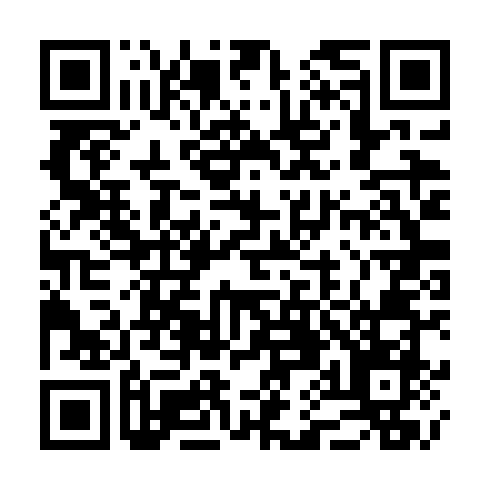 Ramadan times for Coosa River Subdivision, Alabama, USAMon 11 Mar 2024 - Wed 10 Apr 2024High Latitude Method: Angle Based RulePrayer Calculation Method: Islamic Society of North AmericaAsar Calculation Method: ShafiPrayer times provided by https://www.salahtimes.comDateDayFajrSuhurSunriseDhuhrAsrIftarMaghribIsha11Mon5:495:496:5812:534:156:486:487:5612Tue5:485:486:5712:524:156:496:497:5713Wed5:475:476:5512:524:156:496:497:5814Thu5:455:456:5412:524:166:506:507:5915Fri5:445:446:5312:524:166:516:518:0016Sat5:435:436:5112:514:166:526:528:0117Sun5:415:416:5012:514:176:536:538:0118Mon5:405:406:4812:514:176:536:538:0219Tue5:385:386:4712:504:176:546:548:0320Wed5:375:376:4612:504:186:556:558:0421Thu5:355:356:4412:504:186:566:568:0522Fri5:345:346:4312:494:186:566:568:0623Sat5:335:336:4212:494:186:576:578:0624Sun5:315:316:4012:494:196:586:588:0725Mon5:305:306:3912:494:196:596:598:0826Tue5:285:286:3812:484:197:007:008:0927Wed5:275:276:3612:484:197:007:008:1028Thu5:255:256:3512:484:197:017:018:1129Fri5:245:246:3312:474:207:027:028:1230Sat5:225:226:3212:474:207:037:038:1231Sun5:215:216:3112:474:207:037:038:131Mon5:195:196:2912:464:207:047:048:142Tue5:185:186:2812:464:207:057:058:153Wed5:175:176:2712:464:207:067:068:164Thu5:155:156:2512:464:217:067:068:175Fri5:145:146:2412:454:217:077:078:186Sat5:125:126:2312:454:217:087:088:197Sun5:115:116:2112:454:217:097:098:208Mon5:095:096:2012:444:217:097:098:209Tue5:085:086:1912:444:217:107:108:2110Wed5:065:066:1712:444:217:117:118:22